                                                                                                                                                     PONEDELJEK, 11. 5. 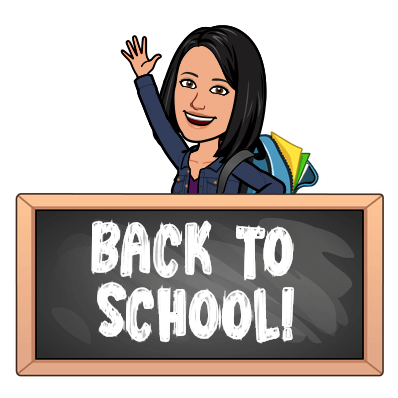 ŠE IDEJE UČITELJICE ELENE ZA POPOLDANSKI ČAS1. RISANJE Z NOGO Svinčnik ali kako drugo pisalo si zataknite za prst na nogi. Zamislite si, kaj bi narisali, starši pa naj uganejo, kaj je na sliki.2.NAŠTEJ ČIM VEČ STVARI… ki jih lahko najdemo na morju, v gozdu, v gorah. Ali pa poimenuj čim več predmetov, ki se začnejo na črko A, M itd. S to igrico si otrok krepi spomin, širi besedni zaklad in se nauči veliko novega.3. SPREHOD, IGRE Z ŽOGO MAT- Prištevanje enic	Najprej preveri rešitve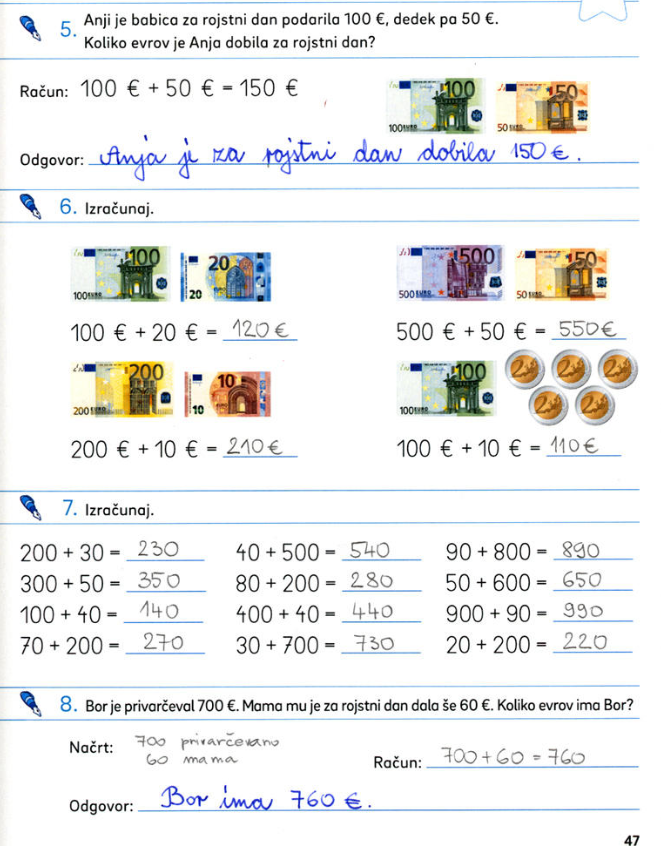 -------------------------------------------------------------------------------------------------------------------------Danes bomo stoticam prištevali enice. Obarvala sem vam jih z modro. Oglej si primere in izračunaj. Račune prepiši v zvezek.Reši še naloge v DZ str. 48, 49.SLJ – ČestitkaNajprej poslušaj razlago in navodila, ki jih imaš v priponki.Reši naloge v DZ str. 54, 55.SPO, GUM– Gremo okrog svetaDanes vas povabim na potovanje okrog sveta. Navodila imaš v priponki.